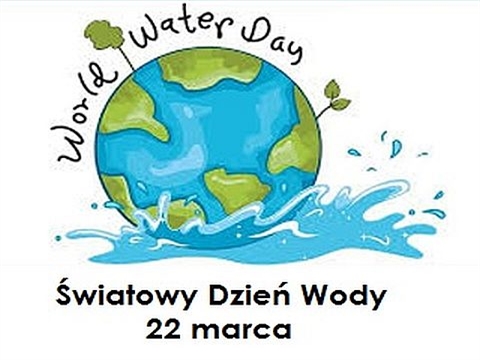 PROPOZYCJE ZADAŃ DO WYKONANIAPiątek 27 marca 2020 r.                                             Temat: ZNACZENIE WODY W ŻYCIU CZŁOWIEKA. Dzień dobry przedszkolaki, na dobry początek dnia przygotowałam dla Was bajkę logopedyczną. Poproście rodziców o jej przeczytanie i poćwiczcie wspólnie:Uwielbiam wycieczki nad morze, a Ty? Jak wygląda idealny dzień na plaży? Zapraszam Cię dziś na krótką wycieczkę.W podróż nad morze najwygodniej jest wybrać się samochodem (naśladujemy odgłos silnika, parskając jak najdłużej).Kiedy już dojedziemy, możemy wejść na plażę i rozłożyć koc (robimy językiem koci grzbiet – opieramy czubek języka o dolne dziąsła, a masę języka wypychamy w górę i do przodu jamy ustnej, język układa się w garb).Smarujemy się kremem do opalania (oblizujemy dolne zęby).Dziś jest bardzo  gorąco, ale na szczęście chłodzi nas delikatny wietrzyk (dmuchamy lekko i długo).Opalamy się chwilę i słuchamy szumu fal (naśladujemy fale, dmuchając głośno i mocno kilka razy na jednym wydechu).Popływamy trochę! Może kraulem! (ocieramy tylną część języka o podniebienie).Teraz trochę ponurkujemy (robimy baloniki – wypychamy oba policzki powietrzem).Pod wodą można zobaczyć pływające rybki (robimy rybki – otwieramy szeroko usta i zamykamy je).Po kąpieli wychodzimy z wody i wycieramy się ręcznikiem (język jest ręcznikiem i wyciera całą buzię – wykonujemy zamiatanie językiem).Szukamy kilku ładnych muszelek na pamiątkę (liczymy językiem zęby – dotykamy czubkiem języka wszystkich zębów po kolei przy szeroko otwartej buzi).Niestety, musimy kończyć naszą wycieczkę, ale nie zapominamy po sobie posprzątać! Zabieramy koc (robimy językiem koci grzbiet) i otrzepujemy go z piasku (kląskamy).Teraz, uśmiechnięci możemy już wrócić samochodem do domu (na przemian uśmiechamy się i parskamy).A teraz posłuchajcie kilku ciekawostek dotyczących wody. Na Ziemi znajduje się bardzo dużo wody, a np. na Księżycu nie ma jej wcale. Jest ona bardzo potrzebna: do picia, mycia, podlewania. Po zużyciu woda jest oczyszczana w oczyszczalniach ścieków. Aby zapewnić stały dopływ wody do naszych domów, buduje się na rzekach tamy, tworząc tzw. zbiorniki wodne. Woda jest też źródłem energii, którą wykorzystano w młynach wodnych. W przeszłości takie młyny służyły do mielenia ziarna na mąkę. Energię spadającej wody wykorzystuje się też do wytwarzania elektryczności w elektrowniach wodnych.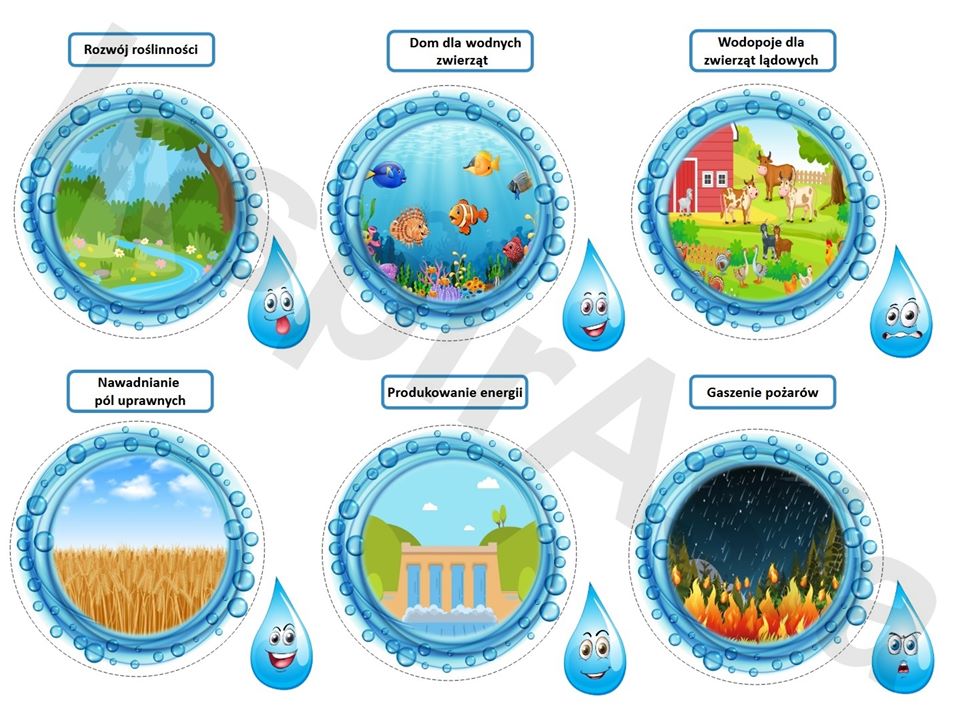 - Jak myślisz, do czego potrzebna jest woda? Kto potrzebuje wody? - Czy można bez niej żyć?- Co by było, gdyby nie było wody?- Czy woda może ludziom zagrażać? Zapraszam Cię do zabawy w mycie rąk:https://www.facebook.com/mariazofia.tomaszewska/videos/2385505174914867/ Zabawa badawcza „Co płynie? Co tonie?” – spróbuj teraz przekonać się, które przedmioty toną , a które utrzymują się na powierzchni wody i dlaczego tak się dzieje. Potrzebne będą:miska z wodą,plastelina,kamień,kawałek styropianu, inne przedmioty, które warto zbadać by ustalić czy toną czy utrzymują się na wodzie jak: metalowy klucz, piórko, moneta, korek, drewniany patyczek, liść, gąbka itp. Kolejne zadanie jest w kartach ćwiczeń cz. 3, s. 51. Ada również chciała sprawdzić, które przedmioty toną, a które pływają w wodzie (korek, styropian, kamień, klucz, moneta, kawałek żółtej plasteliny). Odszukaj naklejki ze zdjęciami przedmiotów i naklej je w odpowiednie miejsca na obrazku akwarium. Policz przedmioty w każdym akwarium. W którym jest ich najwięcej? Wskaż akwarium, w którym pływa po wodzie najwięcej przedmiotów oraz w którym pływa ich najmniej.„Kolanko” – proponuję teraz zabawę na świeżym powietrzu z piłką, można zagrać z rodzeństwem lub rodzicami, im więcej osób tym lepiej. Stoimy w kole lub naprzeciwko siebie i rzucamy do siebie piłkę, którą trzeba złapać oburącz. Jeśli któraś osoba nie złapie piłki, musi klęknąć na jedno kolanko i w takiej pozycji dalej grać – rzuca piłkę do następnej osoby. Jeśli ponownie nie złapie piłki, klęka na obydwa kolana i rzuca piłkę. Po ponownym niezłapaniu klęka, opierając się na jednym łokciu, później na obydwóch łokciach, a potem odpada z gry. Każde złapanie piłki cofa jedno utrudnienie, czyli jeśli osoba klęcząca na obydwóch kolanach złapie piłkę, to klęka na jedno kolano, gdy złapie ponownie – wstaje.Życzę Wam miłego weekendu i udanej zabawy!